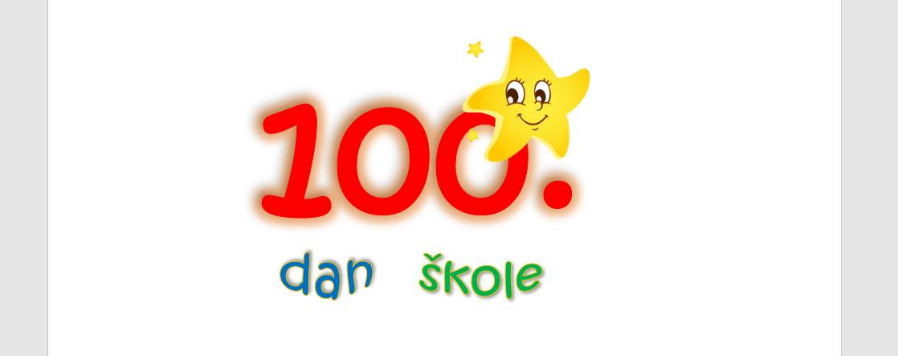 Mjesto i škola: OŠ POKUPSKO,POKUPSKOUčitelj/-ica: JASMINKA PODLEJANRazred: 3.Ishodi : -Primjenjuju naučeno znanje o vrstama riječi te zapisuju  34 različitih imenica,34 različitih glagola  te 32 različita pridjeva-Istražuju riječ LJUBAV na sto različitih jezika svijeta-Prikazuju i likovno se izražavaju/kreiraju naziv projekta  na staroslavenskom pismu glagoljice -Primjenjuju naučeno znanje iz matematike rješavanjem 100 zadataka-Pokazuju na temelju učenja i pjevanja pjesme 100.dan škole kreativnost u izvođenju-Izrađuju u različitim digitalnim alatima naziv projektaOpis aktivnosti:Učenici 3. razreda proveli su projekt kroz 5 školskih sati /10 zadataka. Podijeljeni  su u 2 grupe,a svaka grupa radi sve zadatke tijekom dana.Tijekom jednog školskog sata potrebno je bilo izvršiti dva zadatka. Na početku realizacije projekta,izrađivali su papirnate kape sa oznakom broja 100(međupredmetna povezanost-SR Slijedimo upute) HRVATSKI  JEZIK: Primjenjuju naučeno znanje o vrstama riječi te zapisuju  34 različitih imenica,34 različitih glagola  te 32 različita pridjeva-Istražuju riječ LJUBAV na sto različitih jezika svijetaTZK-izvođenje 10 vježbi x10 puta10 čučnjeva,10 trbušnjaka,10 puta podizati nogu i pljesnuti dlanom, 10 puta mahati lijevom rukom,10 puta mahati desnom rukom,10 skokova uvis, 10 pretklona s raskoračnim stavom, 10 vježbi brain gyum,10 dodavanja lopticom,10 sunožnih poskoka na mjestuMATEMATIKAPrimjenjuju naučeno znanje iz matematike rješavanjem 100 zadataka koje se nalaze na karticama,a uz predah igraju igru PIKADO-svaki učenik u skupini baca kuglicu 2 puta -zapisuje  i zbraja dobivene brojeve na papir -pobjednik je onaj čiji je zbroj bliži broju 100LIKOVNA KULTURA-Prikazuju i likovno se izražavaju/kreiraju naziv projekta na staroslavenskom pismu glagoljice Učenici upoznaju glagoljicu https://www.youtube.com/watch?v=yHxD0BC0JRU&feature=emb_logoNakon pisanja glagoljicom na drvenim pločicama,uz zadane predloške bojali su 50 zastava  Europe i pisali imena država.GLAZBENA KULTURAPokazuju na temelju učenja i pjevanja pjesme 100.dan škole kreativnost u izvođenju-izvode himnu projekta uz plesne korakeDIGITALNI  ALATIIzrađuju u različitim digitalnim alatima naziv projekta  IGRA -MEMORY RIJEČI KOJE SADRŽAVAJU RIJEČ STOU suradnji sa knjižničarkom škole pisali su sastavak na temu DA SAM NA 1OO DANA VILA ILI ČAROBNJAK UČINIO/UČINILA BI...https://read.bookcreator.com/hyQnaLvEbeGua7nzo5yM568X3VpCv-Bf0p4wFRXDLNM/YXiRH6jfTWygtbSnfXDhcAUčenici su za svoj trud nagrađeni prigodnom diplomom.* do 4 fotografije maksimalne širine 500 px umetnite u ovaj dokument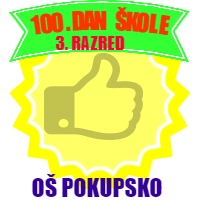 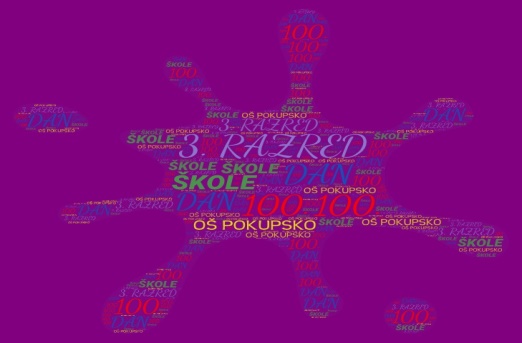 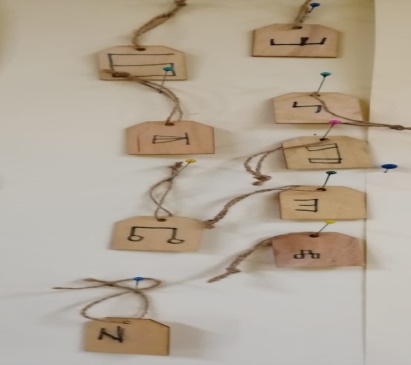 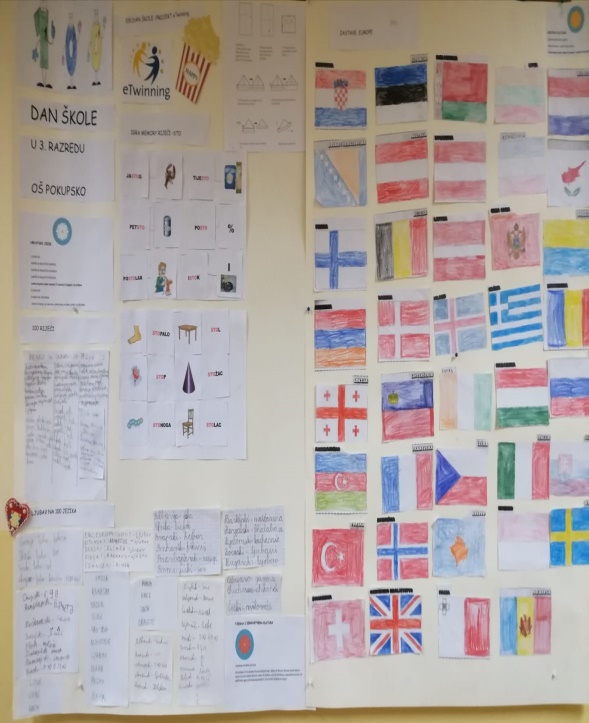 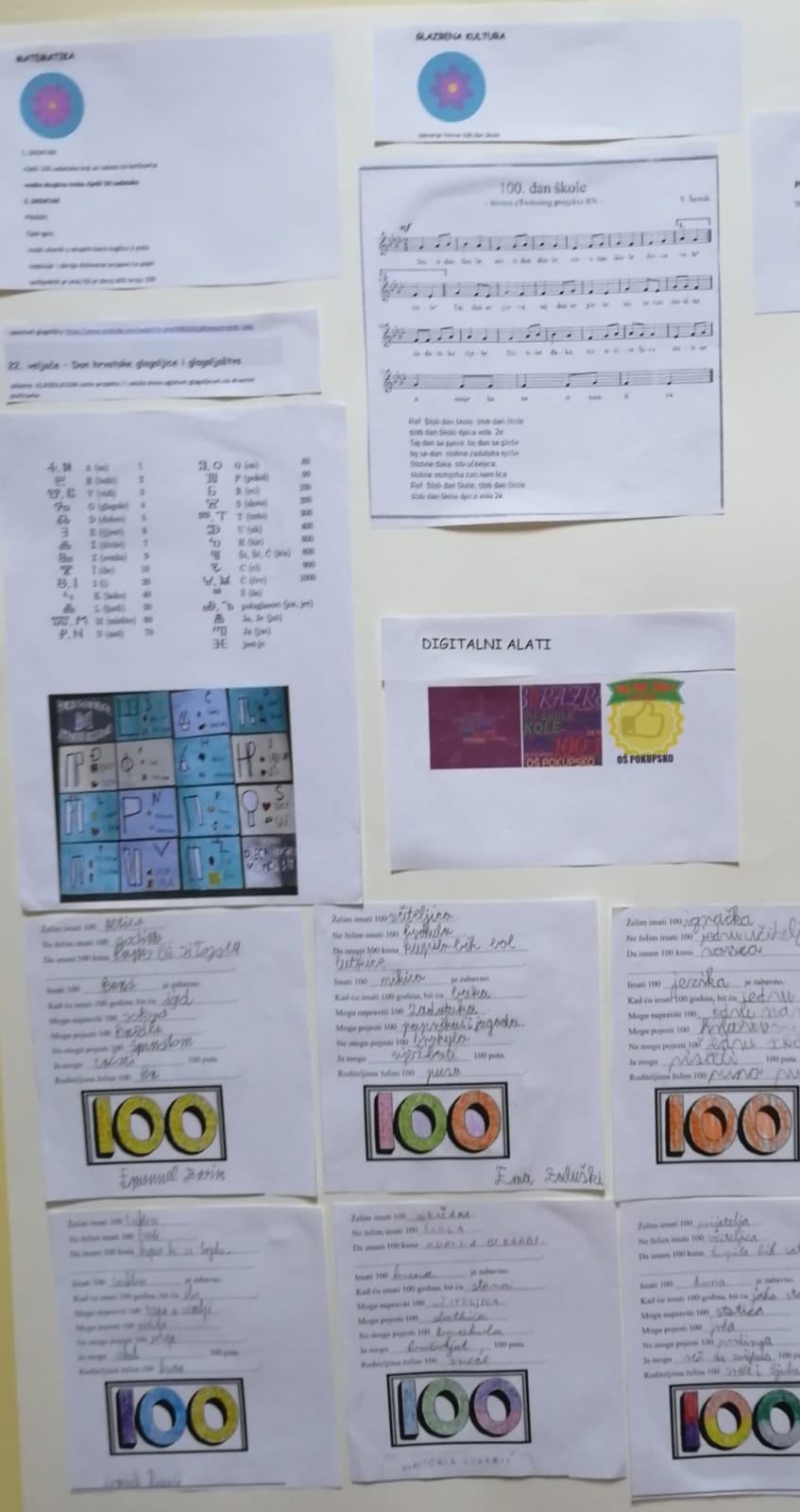 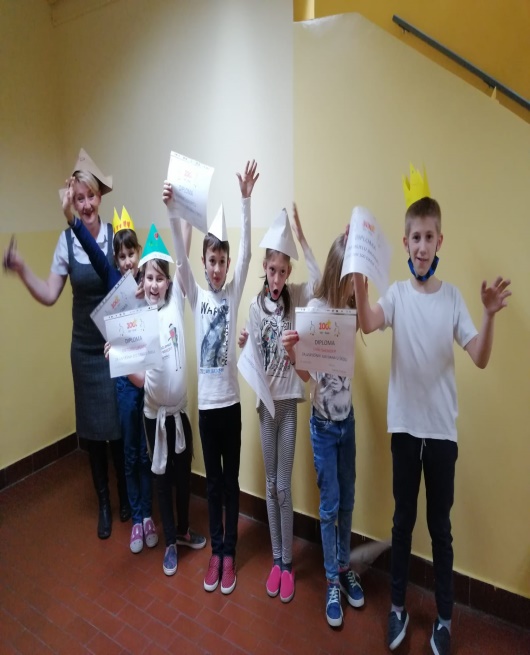 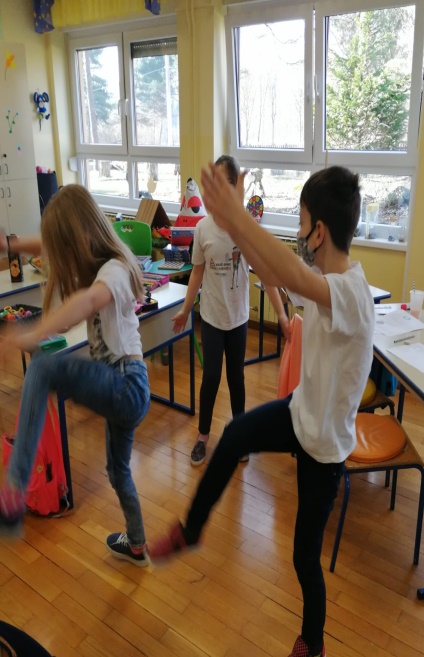 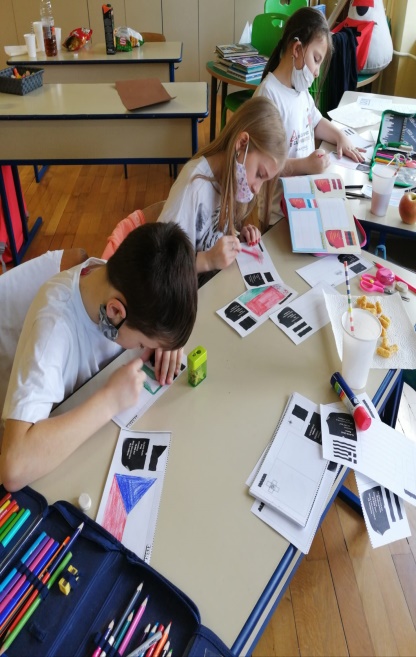 